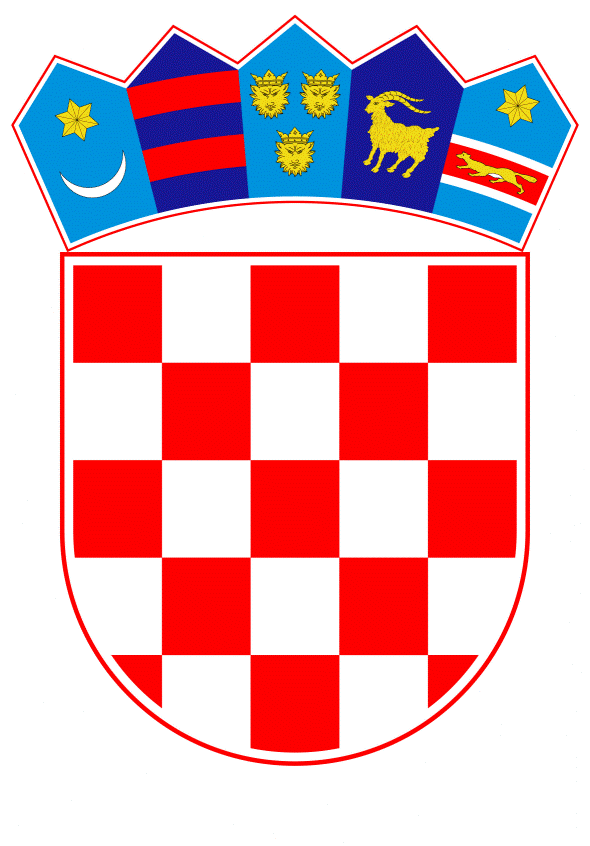 VLADA REPUBLIKE HRVATSKE		Zagreb, 30. travnja 2020.________________________________________________________________________________________________________________________________________________________________________________________________________________________________________PRIJEDLOGNa temelju članka 8. i članka 31. stavka 2. Zakona o Vladi Republike Hrvatske (Narodne novine, br. 150/11, 119/14, 93/16 i 116/18), a u vezi s člankom 52. Zakona o upravljanju državnom imovinom (Narodne novine, broj 52/18), Vlada Republike Hrvatske je na sjednici održanoj 30. travnja 2020. godine donijelaO D L U K Uo procjeni tržišne vrijednosti i izradi studije korištenja imovine u vlasništvu Republike Hrvatske, a koju predstavljaju matični sojevi virusa koje je proizveo Imunološki zavod I.		Nalaže se žurna procjena tržišne vrijednosti državne imovine (pokretnina) čiji je vlasnik Republika Hrvatska, koja predstavlja matične sojeve virusa i to: - 630 ampula matične serije virusa morbila Edmonston – Zagreb, cjepivo protiv morbila- 885 ampula matične serije virusa rubela RA 27/3, cjepivo protiv rubeole- 875 ampula matične serije virusa parotitisa L – Zagreb 2/03, cjepivo protiv parotitisakoje je proizveo Imunološki zavod p.o. Zagreb 1967., 1968. i 1978. godine, a koje predstavljaju matične sojeve virusa kao neprocijenjene pokretnine u postupku pretvorbe i privatizacije, a čine vlasništvo Republike Hrvatske.II.		Zadužuju se Ministarstvo zdravstva, Ministarstvo gospodarstva, poduzetništva i obrta i Ministarstvo državne imovine za žurnu provedbu aktivnosti iz točke I. ove Odluke najkasnije u roku od 90 dana od dana donošenja ove Odluke.III.		Zadužuje se Ministarstvo zdravstva da, uz suradnju Ministarstva gospodarstva, poduzetništva i obrta i Ministarstva državne imovine, u narednom roku od 30 dana od procjene tržišne vrijednosti, izradi studiju korištenja državne imovine iz točke I. ove Odluke u svjetlu mjera donesenih radi borbe s pandemijom bolesti virusa COVID-19, također uvažavajući Nacionalni plan opskrbe Republike Hrvatske lijekovima proizvedenim iz ljudske plazme 2019. – 2022. (Narodne novine, broj 63/19).IV.Ova Odluka stupa na snagu danom donošenja.Klasa:Urbroj:Zagreb, 30. travnja 2020.PREDSJEDNIKmr.sc. Andrej PlenkovićOBRAZLOŽENJEPredmet procjene ove Odluke je  državna imovina čiji je vlasnik Republika Hrvatska, koja predstavlja matične serije virusa i to: 630 ampula matične serije virusa morbila Edmonston – Zagreb, cjepivo protiv morbila; 885 ampula matične serije virusa rubela RA 27/3, cjepivo protiv rubeole, 875 ampula matične serije virusa parotitisa L – Zagreb 2/03, cjepivo protiv parotitisa, koje je proizveo Imunološki zavod p.o. Zagreb 1967., 1968.,  i 1978. godine.Navedena imovina u obliku pokretnina, koju predstavljaju  matični sojevi virusa kao neprocijenjene pokretnine u postupku pretvorbe i privatizacije, je vlasništvo Republike Hrvatske, te ista nije u postupku pretvorbe i privatizacije procijenjena u temeljni kapital društva Imunološki zavod, što je utvrđeno Rješenjem Agencije za upravljanje državnom imovinom od 21. veljače 2013. godine (KLASA: UP/I-943-01/12-03/5, URBROJ: 360-7020/01-2013-14), a sukladno članku 65. stavku 3. Zakona o upravljanju i raspolaganju imovinom u vlasništvu Republike Hrvatske („Narodne novine“, broj 94/2013).Dana 24. lipnja 2015. godine Vlada Republike Hrvatske donijela je Odluku o načinu čuvanja matičnih serija virusa koje je proizveo Imunološki zavod p.o. Zagreb (KLASA: 022-03/15-04/263, URBROJ: 50301-04/04-15-1), kojom se tadašnji Državni ured za upravljanje državnom imovinom zadužio da, u ime Republike Hrvatske, sklopi s trgovačkim društvom Imunološki zavod d.d., Zagreb, ugovor o ostavi matičnih serija virusa.Predmetne matične serije virusa polazna su djelatna tvar u proizvodnji virusnih cjepiva i kao takva podliježu odredbama Zakona o lijekovima („Narodne novine“, broj 76/2013 i 90/2014), a njihovo čuvanje zahtijeva 24-satni nadzor i posebno propisanu proceduru pristupa prostoru u kojem se čuvaju, u skladu s dobrom proizvođačkom praksom za lijekove u cilju osiguranja djelotvornog sustava njihove kvalitete.Matični sojevi virusa pohranjeni su u prostorijama društva Imunološki zavod d.d. na adresi Rockefellerova ulica 2. u Zagrebu, na Odjelu virusna cjepiva, u zasebnim prostorijama, u kontroliranim uvjetima, u skladu sa zahtjevima dobre proizvođačke prakse.Odlukom Vlade Republike Hrvatske od  23. lipnja 2016. godine, vršenje vlasničkih ovlasti u odnosu na državnu imovinu koju čine matični sojevi virusa, povjereni su Ministarstvu zdravlja.Zakonom o upravljanju državnom imovinom određeni su pojavni oblici imovine koji predstavljaju državnu imovinu, te je određeno u kojim slučajevima Ministarstvo državne imovine povjerava vršenje vlasničkih ovlasti drugom tijelu.Člankom 52. Zakona o upravljanju državnom imovinom, određeno je da se prije raspolaganja državnom imovinom treba izvršiti procjena tržišne vrijednosti državne imovine, a procjenu iste obavlja osoba koja je za to ovlaštena posebnim propisima i odlukom ministra nadležnog za poslove državne imovine. Imunološki zavod sa 120-godišnjom tradicijom u proizvodnji imunobioloških preparata bio je jedini hrvatski proizvođač takvih proizvoda. Tijekom svog rada i djelovanja Imunološki zavod je dao bitan doprinos razvoju imunoloških lijekova i lijekova iz ljudske plazme te sudjelovao u eradikaciji niza zaraznih bolesti u Republici Hrvatskoj, susjednim državama i u više zemalja globalnog tržišta.Prilikom provođenja aktivnosti iz predmetne Odluke, postupat će se sukladno načelima nacionalne samodostatnosti za virusne i krvne pripravke.  Ostvarenjem svih navedenih preduvjeta, obnovit će se zapuštena proizvodnja, što će u konačnici rezultirati i gospodarskim razvojem Republike Hrvatske.Kako je rješavanje pitanja ponovne proizvodnje imunoloških lijekova i lijekova iz ljudske plazme sa ciljem stjecanja neovisnosti opskrbe i očuvanja zdravlja građana strateško opredjeljenje Republike Hrvatske predlaže se donošenje ove Odluke.Predlagatelj:Ministarstvo državne imovine Predmet:Prijedlog odluke o procjeni tržišne vrijednosti i izradi studije korištenja imovine u vlasništvu Republike Hrvatske, a koju predstavljaju matični sojevi virusa koje je proizveo Imunološki zavod 